Павлюк Сергей СергеевичDocuments and further information:Паспорт моряка, заграничный паспорт, рабочий диплом, подтверждение к диплому, свидетельства: начальная подготовка и инструктаж по безопасности; специалист по спасательным шлюпкам и плотам.А также, с 2005 года, после окончания Херсонского Морского Лицея работал на ХГЗ "Паллада" мотористом на буксире до 2006 года. С 2006 по 2008, нёс службу мотористом на военном корабле в ВМС Украины, которую окончил командиром моторного отделения. С 2008 по настоящее время работаю на буксире.Position applied for: Motorman 2nd classDate of birth: 03.09.1987 (age: 30)Citizenship: UkraineResidence permit in Ukraine: NoCountry of residence: UkraineCity of residence: KhersonPermanent address: ул.Перекопская 176/6Contact Tel. No: +38 (055) 229-46-92 / +38 (066) 567-85-30E-Mail: 2009more@rambler.ruU.S. visa: NoE.U. visa: NoUkrainian biometric international passport: Not specifiedDate available from: 30.03.2011English knowledge: ModerateMinimum salary: 1000 $ per month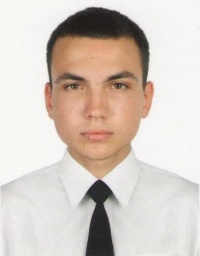 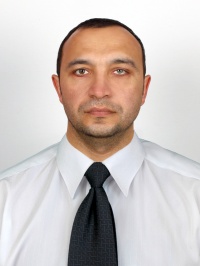 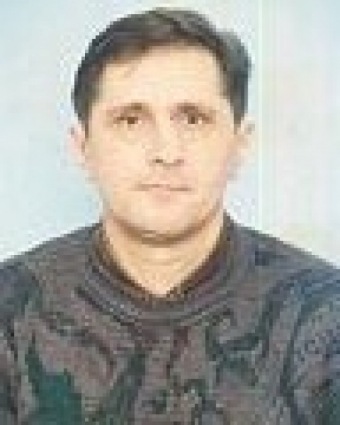 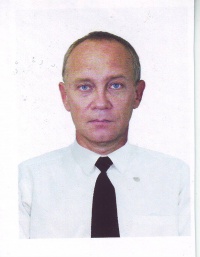 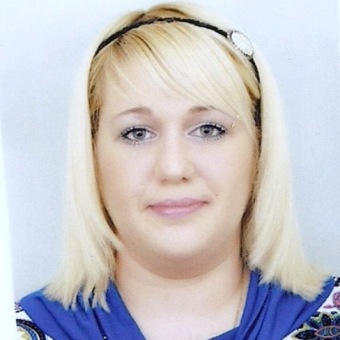 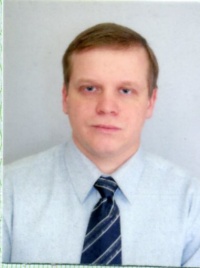 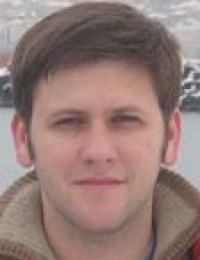 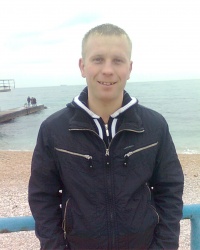 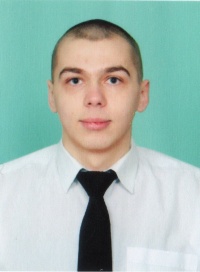 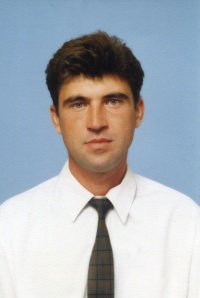 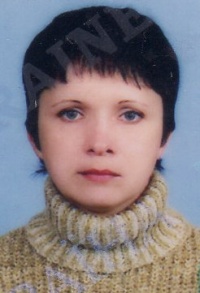 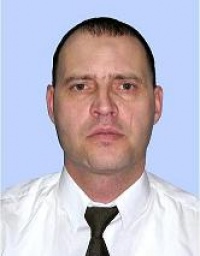 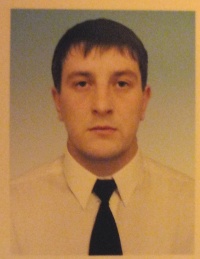 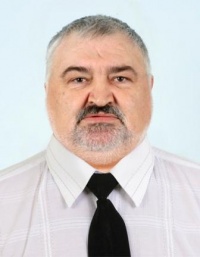 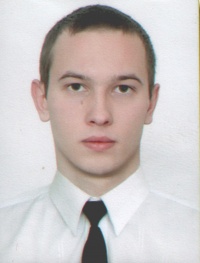 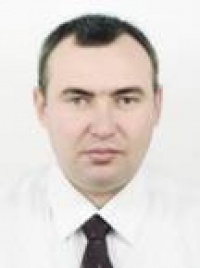 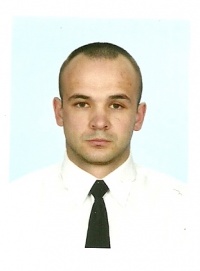 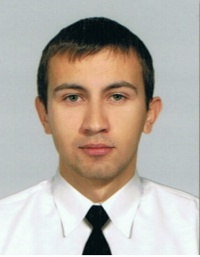 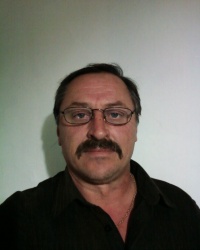 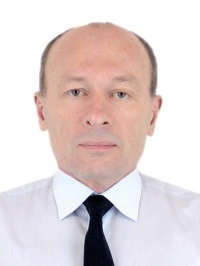 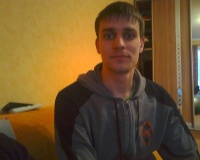 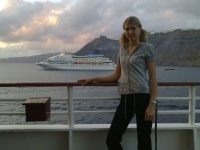 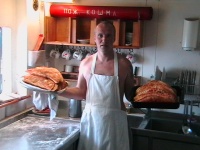 